        Maison J. GILSON-BOURTEMBOURS s.p.r.l.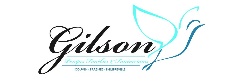 

On nous prie d'annoncer le décès de


 Madame
Chantal VERHEYDEN

née à Liège le 28 avril 1967 et décédée à Chimay le 30 décembre 2019

La défunte repose au funérarium Maison J. GILSON-BOURTEMBOURG de Couvin (salon B)
rue Planesse, 27 à Couvin

Pas de visite

L'absoute sera célébrée en l'église décanale de Couvin
le samedi 04 janvier 2020 à 10h30.



L'inhumation aura lieu au cimetière de Couvin 
le samedi 04 janvier 2020 vers 11h00. 


Le jour des funérailles, réunion au funérarium à 10h15.  